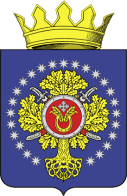 УРЮПИНСКИЙ МУНИЦИПАЛЬНЫЙ РАЙОНВОЛГОГРАДСКОЙ ОБЛАСТИУРЮПИНСКАЯ  РАЙОННАЯ  ДУМАР  Е  Ш  Е  Н  И  Е 13 марта 2015  года	                    № 8/66О внесении изменений и дополнений в Положение о порядке осуществления муниципального земельного контроля на территории Урюпинского муниципального района, утвержденное решением Урюпинской районной Думы от 30 сентября 2009 года № 45/363Рассмотрев представление Урюпинского межрайонного прокурора от 30 января 2015 года № 7-39-2015 года «Об устранении нарушений законодательства о муниципальном земельном контроле», в соответствии с частью 3 статьи 14, частями 8, 9 статьи 16 и пунктом 13 статьи 18        Федерального закона от 26 декабря 2008 года № 294-ФЗ «О защите прав юридических  лиц и индивидуальных предпринимателей при осуществлении государственного контроля (надзора) и муниципального контроля», Урюпинская районная Дума РЕШИЛА:        1. Внести в Положение о порядке осуществления муниципального земельного контроля на территории Урюпинского муниципального района, утвержденное решением Урюпинской районной Думы от 30 сентября  2009 года № 45/363 (в редакции решений Урюпинской районной Думы от 14 сентября 2010 года № 14/109, от 4 декабря 2013 года № 56/469) следующее изменения и дополнения:        1.1. подпункт 13 пункта 4.2 изложить в следующей редакции:«13) при наличии журнала учета проверок осуществлять в нем запись о проведенной проверке.»;        1.2. подпункт 2 пункта 5.1 изложить в следующей редакции: «2) проверка начинается с вручения заверенной печатью копии распоряжения администрации Урюпинского муниципального района о проведении проверки руководителю, иному должностному лицу или уполномоченному представителю юридического лица, индивидуальному предпринимателю, его уполномоченному представителю одновременно с предъявлением служебных удостоверений. По требованию подлежащих проверке лиц должностные лица органа муниципального контроля обязаны представить информацию об органе муниципального земельного контроля, а также об экспертах, экспертных организациях в целях подтверждения своих полномочий»;2.	Настоящее решение вступает в силу с даты его опубликования в информационном бюллетене администрации Урюпинского муниципального района «Районные ведомости».3. Направить настоящее решение главе Урюпинского муниципального района для подписания и опубликования в установленном порядке.             Председатель 						ГлаваУрюпинской районной Думы 	  Урюпинского муниципального района               Т.Е. Матыкина 					       А.И. Феронов